Answer any FIVE of the following.						5x14=70Explain the ethical responsibilities of Social Workers according to the NASW Code of Ethics.Write a note on:	(a) Values in Social Work and its importance(b) Professional traits of Social WorkName the primary methods of Social Work.  Highlight the objectives and principles of any one primary method of Social Work.Write a note on: 	(a) Social Development Approach(b) Relevance of Social Work practice in India.Explain the content of Social Work Education and highlights its domains.Write a note on:	(a) Principles of Social Action(b) Remedial ApproachDescribe the principles of Social Work with suitable examples.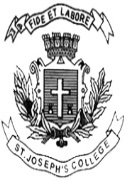 ST. JOSEPH’S COLLEGE (AUTONOMOUS), BANGALORE-27ST. JOSEPH’S COLLEGE (AUTONOMOUS), BANGALORE-27ST. JOSEPH’S COLLEGE (AUTONOMOUS), BANGALORE-27ST. JOSEPH’S COLLEGE (AUTONOMOUS), BANGALORE-27ST. JOSEPH’S COLLEGE (AUTONOMOUS), BANGALORE-27ST. JOSEPH’S COLLEGE (AUTONOMOUS), BANGALORE-27ST. JOSEPH’S COLLEGE (AUTONOMOUS), BANGALORE-27BSW – II SEMESTERBSW – II SEMESTERBSW – II SEMESTERBSW – II SEMESTERBSW – II SEMESTERBSW – II SEMESTERBSW – II SEMESTERSEMESTER EXAMINATION: APRIL 2020SEMESTER EXAMINATION: APRIL 2020SEMESTER EXAMINATION: APRIL 2020SEMESTER EXAMINATION: APRIL 2020SEMESTER EXAMINATION: APRIL 2020SEMESTER EXAMINATION: APRIL 2020SEMESTER EXAMINATION: APRIL 2020SW2118 – SOCIAL WORK PROFESSIONSW2118 – SOCIAL WORK PROFESSIONSW2118 – SOCIAL WORK PROFESSIONSW2118 – SOCIAL WORK PROFESSIONSW2118 – SOCIAL WORK PROFESSIONSW2118 – SOCIAL WORK PROFESSIONSW2118 – SOCIAL WORK PROFESSIONTime- 2 1/2  hrsTime- 2 1/2  hrs     Max Marks-70     Max Marks-70     Max Marks-70This paper contains one printed page and one partPART - 1This paper contains one printed page and one partPART - 1This paper contains one printed page and one partPART - 1This paper contains one printed page and one partPART - 1This paper contains one printed page and one partPART - 1This paper contains one printed page and one partPART - 1This paper contains one printed page and one partPART - 1